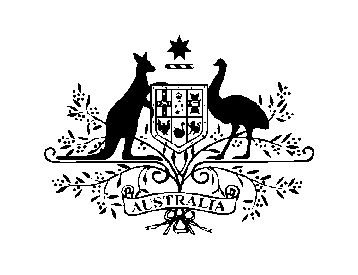 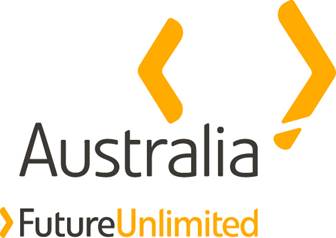  ‘Re-connect with Australia’ Invitation to an Australia-Norway Alumni eventThe Australian Ambassador to Norway, HE Mr Damien Miller is pleased to invite Norwegian alumni of Australian universities to a reception in Oslo.The Australian government is committed to growing a global Australian alumni community by enabling alumni to engage more readily with Australia, and to connect with each other.  We invite you to take this opportunity to re-connect with Australia in 2016.Date: 		Wednesday, 9 March 2016Time: 		16h30-18h30 Venue: 	Amalie Skram Room, 2nd floor, Litteraturhuset 		Weigelandsveien 29, Oslo Attire:		BusinessProgram:Welcome by Australian Ambassador to Denmark, HE Mr Damien MillerGuest speaker (to be announced)Introduction to new tools to help you keep in touch with Australia and with global alumni networks Australian wine and light canapés will be served._____________________________________________________________________Please RSVP no later than Wednesday, 24 February using the form below. Kindly note that due to space constraints, we encourage you to register early for this event.  We will confirm your place as soon as possible.Enquiries: cpgn.pd@dfat.gov.au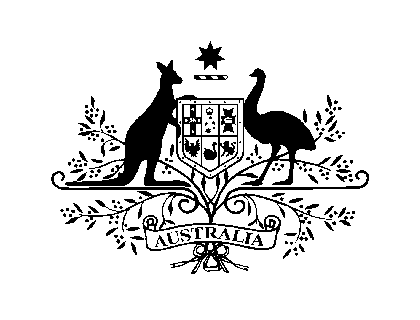 “Re-connect with Australia” - an Australia-Norway Alumni EventRSVP Form – for acceptances onlyDue to space constraints, we encourage you to register early for this event.  We will confirm your place as soon as possible.			Yes, I would like to attend the alumni event on 9 March in Oslo.Name:	____________________________________Email:	____________________________________Affiliation:			Alumna/Alumnus of an Australian university ________________			Program/Year of study:  ______________	      	institutionAustralian student at	_________________________ 								institutionAcademic from _________________________							 institutionBusiness or University representative____________________Please email this form to: cpgn.pd@dfat.gov.au or fax it to: +45 70 26 36 86 by 24 February 2016.  